INDICAÇÃO Nº 3754/2018Sugere ao Poder Executivo Municipal que verifique a possibilidade de alterar de 2 para 5 o zoneamento da Rua Sabino Juvenal Sandoval no Jd. Beira Rio.Excelentíssimo Senhor Prefeito Municipal, Nos termos do Art. 108 do Regimento Interno desta Casa de Leis, dirijo-me a Vossa Excelência para sugerir ao setor competente que verifique a possibilidade de alterar de 2 para 5 o zoneamento da Rua Sabino Juvenal Sandoval no Jd. Beira Rio.Justificativa:Fomos procurados por munícipes, solicitando essa providencia, pois, segundo eles a alteração de zoneamento de 2 para 5 na referida Rua permitirá aos interessados que pretendam abrir seus negócios próprios dentro da regularidade tenham alvará de funcionamento e consequentemente contribuam com o aumento de arrecadação para o Município.Plenário “Dr. Tancredo Neves”, em 05 de Julho de 2018.José Luís Fornasari                                                  “Joi Fornasari”                                                    - Vereador -Parte superior do formulárioParte inferior do formulário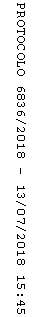 